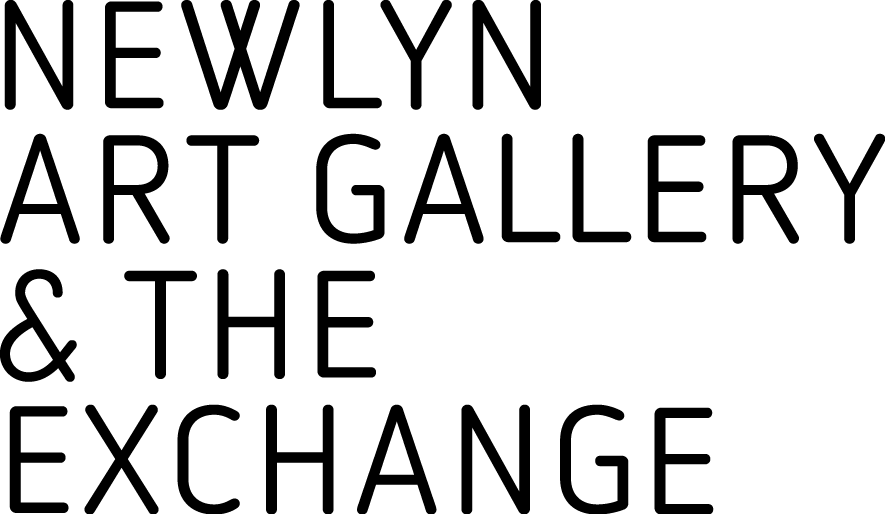 HIRE ENQUIRY FORM 
NEWLYN ART GALLERY LTDTo get a quote/make a booking please complete this enquiry form and email it to Events Programmer Bettina Wenzel bettina.wenzel@newlynartgallery.co.uk or call the gallery on 01736 363715.Please be advised that our exhibition programme runs across both venues. Please contact us for further information.Contact Name and AddressOrganisation/Company Contact PhoneContact EmailDate(s) & Times requiredThis must include the time you need for setting up and tidying.Space(s) requiredHire purpose/Type of event Number of people attendingWill you charge admission for your event?Additional facilities required (ie: tables, chairs, catering etc.) Would you like us to provide a bar?